St Stephen’s FradleySunday 16th August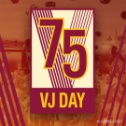 Online worship commemorating VJ DayLive at 10.30amClick on the link below to accesshttps://youtu.be/Vu8s5vGACjA